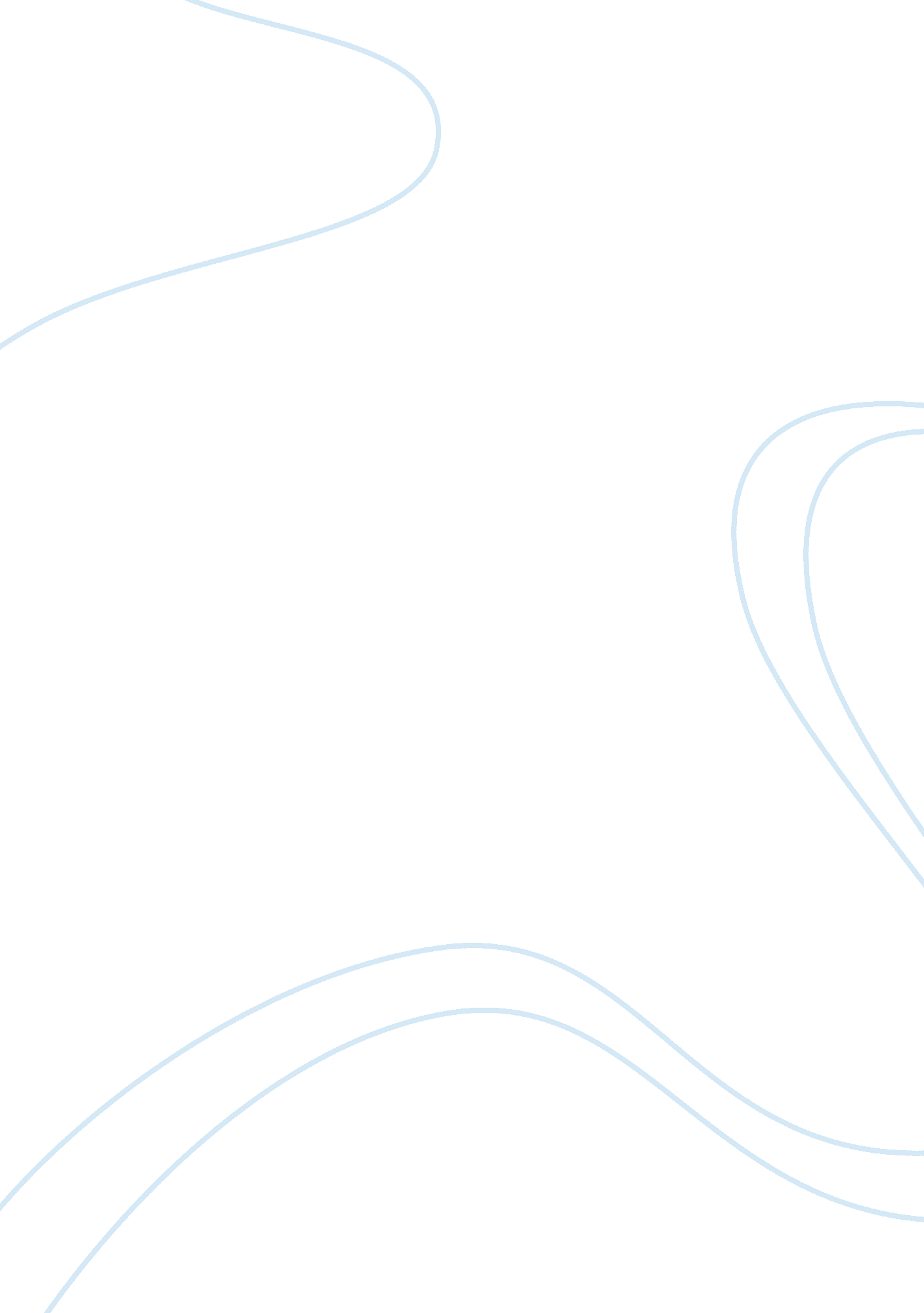 Children cannot grow up as solitary individualsLife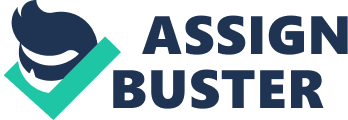 `` Our kids 's jobs begin in the place, and can be solved at place. '' Rearing is cardinal to the endurance and success of the human race. Everyone who has of all time lived has had parents, and most grownups in the universe become parents. Opinions about rearing abound, but surprisingly small solid scientific information or considered contemplation exists about rearing. Rearing is a occupation whose primary object of attending and action is the kid. Children do non and can non turn up as lone persons but parenting is besides a position in the life class with effects for parents themselves ( Femmie Juffer, 2007 ) 5. `` Children Begin by loving their parents ; as they grow older they judge them ; sometimes they forgive them. '' - Academy award Wilde ( English humourist ) Since Mary Ainsworth and John Bowlby discovered that kids use their parents as a secure base to carry through their fond regard and geographic expedition demands, an impressive organic structure of empirical research has been devoted to the hunt for the beginnings and effects of ( in ) secure child-parent attachment relationships. Secure attachment relationships have been associated with better societal competency and with more optimum parent and peer relationships than insecure fond regards. The construct of secure attachment relationships and the related construct of parental sensitiveness appear to be extremely important for the clinical field, including the development and rating of attachment-based intercessions for at-risk and clinical households. The most of import portion of parenting is love and seting in clip and energy to back up kids. Although love is the most of import demand, it is non plenty. Unless parents understand their kids 's unique demands, they are unable to give their kids what kids today need. Parents may be giving love, but non in ways that are most helpful to their kid 's development. `` Without an apprehension of their kids 's demands, parents can non efficaciously back up their kids. '' On the other manus, some parents are `` willing '' to pass more clip with their kids, but do n't because they do n't cognize what to make or their kids reject their attempts. So many parents try to speak with their childs, but their childs merely shut up and state nil. These parents are willing, but do n't cognize how to acquire their childs to speak. Some parents do n't desire to shout at, hit, or penalize their kids, but they merely do n't cognize another manner. Since speaking with their kids has non worked, penalty or the menace of penalty is the lone manner they know. `` To give up old ways of parenting, new ways must be employed. '' The universe is sing a crisis in rearing. Every twenty-four hours, there are increasing studies of kid and adolescent force, low self-pride, Attention Deficit Disorder, drug usage, adolescent gestation, and self-destruction. Almost all parents today are oppugning both the new and old ways of rearing. Nothing seems to be working, and our kids 's jobs continue to increase. Some parents believe that these jobs come from being excessively permissive and giving kids excessively much, while others contend that out-of-date patterns of parenting, like paddling and shouting, are responsible. Others believe that these new jobs are caused by negative alterations in society. Excessively much Television, advertisement, or excessively much force and sex on Television and in films are pegged by many as the perpetrators. Surely society and how it influences our kids are portion of the job, and some helpful solutions can be legislated by the authorities, but the biggest portion of the job starts at place. Our kids 's jobs begin in the place and can be solved at place. Besides looking to alter society, parents must besides recognize that they hold the power to raise strong, confident, concerted, and compassionate kids. To get by with the alterations in society, parents need to alter their parenting attack. During the past two hundred old ages, society has made an historic and dramatic alteration towards greater single freedom and rights. Even though our modern Western society is now organized by the rules of freedom andhuman rights, parents still use rearing accomplishments from the Dark Ages. Parents need to update their parenting accomplishments to raise healthy and concerted kids and teens. Businesss know that if they are to remain competitory in the free market, they need to maintain changing and updating. Likewise, if parents want their kids to be able to vie in the free universe, they must fix their kids with the most effectual and modern attacks to rearing ( John Gray, 2007 ) 11. Several societal tendencies are now disputing parent-child relationships. Single parent households may be the most at hazard. Although, there ever have been individual parents in the United States, the causes of lone parenting have changed. Single parents of old coevalss were chiefly widows and widowmans. Parents are now more likely to be individual because ofdivorceor ne'er being married. Individual parents in today 's society may be more stray and possibly more disillusioned than the individual parents of the yesteryear. The concluding study of the National Commission on Children, approximately 25 per centum ( more than 16 million ) kids lived with merely one parent in 1989, twice every bit many as in 1970. Parental employment places a great strain on parent-child relationships. Parents may hold to depend on otherhealthprofessionals, for illustration, to put bounds and supply counsel during their kids 's formative old ages. Between 1970 and 1990, the proportion of female parents with kids under age six who were working or looking for work outside their places rose from 32 per centum to 58 per centum. Today, about 10. 9 million kids under six have female parents in the paid labour force ( National Commission on Children, 1991 ) 74. Three facets of rearing have been highlighted as cardinal to kids 's early linguisticcommunicationand acquisition: ( 1 ) the frequence of kids 's engagement in everyday acquisition activities ( e. g. , shared book reading, storytelling ) ; ( 2 ) the quality of caregiver-child battles ( e. g. , parents ' cognitive stimulation and sensitivity/responsiveness ) ; and ( 3 ) the proviso of age-appropriate acquisition stuffs ( e. g. , books and plaything ) . Early on and consistent engagement in everyday acquisition activities, such as shared book reading, storytelling, and learning about the letters of the alphabet, supply kids with a critical foundation for early acquisition, linguistic communication growing and emergent literacy. A overplus of surveies besides indicate that the quality of parent-caregiver interactions play a formative function in kids 's early linguistic communication and acquisition ( Tamis-LeMonda, 2009 ) 52. In the yesteryear, psychologists analyzing the development of kids focused about entirely on kids 's relationships with their female parents. Today, they have come to hold that male parents play a unique and important function in fostering and steering kids 's development. Many experts now believe that male parents can be merely as nurturing and sensitive with their babes as female parents. As their kids turn, male parents take on added functions of steering their kids 's rational and societal development. Even when a male parent is 'just playing ' with his kids, he is fostering their development ( Ross Parke, 2006 ) 25. Need for the study The National Commission on Children 's national study titled Speaking of Kids ( 1991 ) studies that a bulk of American grownups, irrespective of age, race, matrimonial, or parental position believe that it is harder to be a parent today than it used to be ( 88 per centum ) and that parents today frequently are unsure about what is the right thing to make in raising their kids ( 86 per centum ) . Compared to ten old ages ago, respondents believed kids today are worse off with regard to their moral and spiritual preparation ( 53 per centum ) and the supervising and subject they receive from their parents ( 56 per centum ) . Children themselves wished that their parents were more persevering in puting and implementing regulations. Thirty-nine per centum of kids 10-17 said they `` sometimes '' wished their parents were stricter or maintain a closer ticker over them and their lives. Another 8 per centum said they wish this a batch. Merely about 1 per centum said they `` ne'er '' wanted their parents to be stricter or more attentive. Because of the rapid gait of alteration in our society and an increasing consciousness of and esteem for cultural and values diverseness, parents will go on to be challenged to spread out on traditional manners of childrearing. The wellbeing of our state 's kids is clearly at hazard. Harmonizing to the National Commission on Children ( 1991 ) , one in four striplings prosecute in societal behaviours that can take to serious longterm trouble ; many more are vulnerable for future jobs ( National Commission on Children, 1991 ) 72. Most parents do their best to supply a loving and nurturing atmosphere for their kids. Poor rearing includes the undermentioned behaviours: Maltreatment Anenvironmentwhere there is a batch of reasoning and struggle Ignoring the kid Some parents are overwhelmed by their ain personal state of affairss and are unable to look after their kids 's demands suitably. The kids who were ignored or who lived in high-stressfamilies had problem showing themselves verbally. They besides had problem with societal accomplishments. Sharing plaything was hard for them, and they had problem playing. The British survey concluded that the deprived kids really started preschool with developing encephalons. The kids who were holding problem with their societal accomplishments could be helped if they received intensive aid from their instructors. Unfortunately, instructors are busy caring for the full category and have problem happening the clip to give the kids who are behind the degree of attending they need ( JC Redmond, 2009 ) 66. A survey by UNICEF of 21 industrialised states, An Overview of Child Wellbeing in Rich Countries ( 2007 ) , came to the singular decision that there is no strong relationship between per capita GDP and kid well-being. A government-funded reappraisal in Britain of research crossing 25 old ages found that the incidence of many mental wellness jobs in kids had doubled since the 1970s. Today, one in 10 British kids - that 's more than a million - suffers from a clinically recognizable upset, such asdepression, anxiousness, anorexia or terrible anti-social behavior ( Tom McGurk, 2009 ) 71. `` Surveies have shown that kids who go through their parents ' divorce have more behavior jobs, symptoms of psychological maladjustment, loweracademicaccomplishment, Social troubles and debatable relationships with both parents. In United States of America, reported statistics Tells that Children from fatherless places are: 5 times more likely to perpetrate self-destruction 32 times more likely to run off from place. 20 times more likely to hold behavioural upsets 14 times more likely to perpetrate colza. 9 times more likely to drop out of high school. 10 times more likely to mistreat chemical substances ( become drug nuts ) 9 times more likely to stop up in a state-operated establishment 20 times more likely to stop up in prison. 3 million teenage misss have sexually transmitted diseases At least 1 out of 4 adolescents ( between 14years to 19years ) suffer from sexually transmitted diseases ( CRISP, 2009 ) 73. Some of the rough worlds faced by kids in India are presented below: Less than half of India 's kids between the age 6 and 14 merely go to school. 95 in every 1000 kids born in India do non see their 5th birthday. Amongst married adult females in India today, 75 % were under age at the clip of their matrimonies. 58 % of India 's kids below the age of 2 old ages are non to the full vaccinated. And 24 % of these kids do non have any signifier of inoculation. More that 50 % of India 's kids are malnourished. More than 50 per cent of misss fail to inscribe in school ; those who do are likely to drop out by the age of 12. CHILD LABOR 19 % of kids are employed for domestic aid. 25 % of the victims of commercial sexual development in India are below 18 old ages of age. Large Numberss of kids work merely because there is no alternate - since, they do non hold entree to good quality schools. Poor and bonded households frequently `` sell '' their kids to contractors who promise moneymaking occupations in the metropoliss and the kids end up being employed in whorehouses, hotels and domestic work. Many run off and happen a life on the streets ( Sharanam Centre, 2007 ) 75. Everyone knows good parenting is good for the wellness of kids, but surveies show that good parenting besides consequences in kids who grow up to be healthier grownups. Research indicates that grownups who had nerve-racking relationships with their parents inchildhoodare more likely to endure from disease in midlife. `` Since parents are normally the most meaningful beginning of societal support for much of early life, the perceptual experience of parental lovingness, and parental loving itself, may hold of import regulative and prognostic effects on biological and psychological wellness and unwellness '' ( Claudia M. Lenart, 2009 ) 55. Joint detention and shared parenting ( i. e. , joint physical and legal detention ) have been studied for more than a quarter-century, with the bulk of surveies bespeaking important benefits for kids. When parents cooperate and minimise struggle, kids do better with shared parenting/joint physical detention. Rearing Can Overrule Effect of Genes in How Babies Respond to Stress, the survey found both cistrons and rearing were of import to the development of how babies ' encephalon which helps to modulate cardiac responses to emphasize. The findings suggest that although cistrons play a function in the development of physiological responses to emphasize, environmental experiences such as female parents ' sensitive care-giving behaviour can hold a strong influence, adequate to alter the consequence that cistrons have on physiology really early in life ( W. Roger Mills-Koonce, 2008 ) 68. It has been known for a long clip that life in poorness amendss kids 's rational abilities. Good Rearing Raises Kids ' Mental Skills. Survey Shows Better Parenting Skills Sharpen Minds of Kids inPoverty( Martin Downs, 2008 ) 62. Babies need predictability and security, which they get when their female parent and male parent respond systematically, quickly, and suitably to their calls, smilings and other signals. As a babe develops a relationship with his or her female parent and male parent, he comes to prefer them to other grownups, in a procedure known as fond regard. Psychologists agree that babes with secure fond regards to their parents have better opportunities to develop into happy, successful, and well-balanced kids and grownups. The research worker hadpersonal experienceabout the effects of rearing both its ailment effects and good effects. Investigator being specialising in the field community wellnessnursingfelt the demand and was motivated to carry on the survey on cognition sing the parenting roles among the twosomes of urban and rural community and learn them about rearing functions with the aid of multimedia bundle. STATEMENT OF THE PROBLEM `` A comparative survey to measure the effectivity of multimedia bundle on cognition sing rearing functions among the twosomes of selected urban and rural community '' . Aim To measure the bing degree of cognition sing rearing functions among twosomes of the urban and rural community. To measure the effectivity of multimedia bundle on cognition sing rearing functions among twosomes of the urban and rural community. To compare the pretest and posttest degree of cognition sing rearing functions between the twosomes of urban and rural community. To compare the pretest and posttest degree of cognition sing rearing functions between the male and female parent of urban and rural community. To compare the pretest and posttest degree of cognition sing rearing functions between the male parent of the urban and rural community. To compare the pretest and posttest degree of cognition sing rearing functions between the female parent of the urban and rural community. To tie in the average betterment of cognition mark on rearing functions with the selected demographic variables. OPERATIONAL DEFINITIONS Effectiveness Refers to the result of the multimedia bundle sing rearing functions among twosomes of urban and rural community, which will be evaluated by the structured cognition questionnaire prepared by the research worker. Multimedia Package Refers to logically designed information 's with the usage of modern media to discourse and learn sing rearing functions. This bundle consists of learning stuff in the signifier of ocular literacy and picture in a sequence which explains the parent 's function in general parenting, developmental mileposts, cognitive development, moral development and acquisition disablements. Rearing It refers to the public presentation of assorted functions and activities of raising a kid instead than the biological relationship by the parents. Rearing Functions It refers to the function of the parents in raising the kid. Roles included in this survey are about General Parenting which includes significance and constructs of Responding, Preventing, Monitoring, Mentoring and Modeling ; Developmental Milestones which includes significance, designation of age specific undertakings of the kids, ways to assist the kid to achieve mileposts ; Cognitive Development which includes significance, phases of cognitive development and ways to better the cognitive development ; Moral Development which includes significance, phases of moral development and ways to better the moral development of the kid and Learning Disabilities which includes significance, causes, early warning marks and ways to take attention of kid with such job. Cognition Refers to the ability of twosomes to understand and reply the inquiry on rearing functions as elicited by structured cognition questionnaire. Couples Husband and married woman of selected urban and rural community with 1-6 year of married life holding kids. Premise Couples may hold some cognition sing rearing functions. Adequate cognition on rearing functions may assist the twosomes to supply effectual parenting. Adequate cognition sing rearing functions may forestall many childhood jobs. NULL HYPOTHESES NH1: There is no important difference between pre and station trial degree of cognition sing rearing functions among the urban and rural twosomes at the degree of P & lt ; 0. 05 NH2: There is no important difference between pre and station trial degree of cognition sing rearing functions between the urban and rural twosomes at the degree of P & lt ; 0. 05 NH3: There is no important difference between pre and station trial degree of cognition sing rearing functions between the male and female parent of urban and rural community at the degree of P & lt ; 0. 05 NH4: There is no important difference between pre and station trial degree of cognition sing rearing functions between the urban male parent and rural male parent at the degree of P & lt ; 0. 05 NH5: There is no important difference between pre and station trial degree of cognition sing rearing functions between the urban female parent and rural female parent at the degree of P & lt ; 0. 05 NH6: There is no important association between the average betterment cognition mark on rearing functions and selected demographic variables of the urban and rural twosomes at the degree of P & lt ; 0. 05 Boundary line The survey is delimited to a period of four hebdomad. The survey is delimited to the twosomes populating under the same roof. CONCEPTUAL FRAMEWORK A conceptual model or theoretical account is made up of constructs that are mental image of a phenomenon. These constructs are linked together to show their relationship between them. The conceptual model is based on TRANSTHEORETICAL MODEL/ SOCIAL CHANGE MODEL ( JAMES. O. PROCHASKA ) . This model consists of the undermentioned elements. PRECONTEMPLATION: The theory says that the Individual has the job ( whether he/she recognizes it or non ) and has no purpose of altering and goes through the procedure of Consciousness raising ( information and cognition ) , Dramatic alleviation ( function playing ) and Environmental reevaluation ( how job affects physical environment ) . In this survey the research worker perceives the importance of the job and prepares the multimedia bundle with extended reappraisal of literature and expert 's sentiment to better the cognition of twosomes in selected urban and rural community sing the parenting functions on general parenting, kid 's cognitive development, developmental mileposts, moral development and acquisition disablements. Contemplation: This phase involves the Individual 's acknowledgment of the job and he/she is earnestly believing about altering and goes through the procedure of Self-reevaluation ( measuring one 's feelings sing behaviour ) . In this survey the research worker approaches the twosomes of selected urban and rural community and obtains their consent to take part in the survey after supplying equal information sing the demand for the survey and benefits thereby makes the twosomes to go cognizant of the job. Preparation: In this phase the single recognizes the job and intends to alter the behaviour through the procedure of Self-liberation ( committedness or belief in ability to alter ) . In this survey the research worker conducts the pre trial appraisal of cognition sing rearing functions among the twosomes of selected urban and rural community with the aid of the structured questionnaire. The structuredinterviewagenda consists of demographic variables like age, gender, educational position, business, household income per month, faith, type of household, no of old ages of married life, no of life kids, age of the kid, topographic point of life, manner of acquiring information about parenting and structured questionnaire incorporating inquiries sing rearing functions on general parenting, kid 's cognitive development, moral development, developmental mileposts and larning disablements. The research worker prepares the twosomes for deriving the cognition sing rearing functions. Action: In this phase the Individual has enacted consistent behaviour alteration through the procedure of Reinforcement direction, Helping relationships, Counterconditioning and Stimulus control. In this survey the research worker by supplying the multimedia bundle which consists of talk in the signifier of pictural and picture shows sing rearing functions on general parenting, kid 's cognitive development, moral development, developmental mileposts and larning disablements provides a assisting relationship to derive equal cognition to supply good parenting to their kids. Care: In this phase single maintains new behaviour. In this survey the research worker conducts the station trial appraisal of cognition after one hebdomad from the twenty-four hours of intercession utilizing the same structured questionnaire which was used for pre trial to cognize the betterment in the cognition. If twosomes had equal cognition support was given by supplying brochure as care of cognition and twosomes with unequal cognition reappraisal was done. OUTLINE OF THE REPORT Chapter I: Dealt with the background of the survey, need for the survey, statement of the job, aims, operational definitions, void hypotheses, premises, boundary lines and conceptual model. Chapter II: Deals with the reappraisal of related literature. Chapter III: Presents the methodological analysis of survey and program for informations analysis. Chapter IV: Focuss on informations analysis and reading. Chapter V: Enumerates the treatment of survey. Chapter VI: Gives the sum-up, decision, deductions, recommendations and restrictions. The study ends with selected Bibliography and Appendices. 